Form - Distributor Troubleshooting for Cell BiologyFor problems with the propagation of ATCC cells, please send this form to Cientifica Senna SA de CV Technical Services via e-mail.Para problemas de propagación de células ATCC, favor de enviar este formato a nuestro correo de servicio a clientes:  soportetecnico@cientificasenna.comOrder Information (información que deberá de llenar Cientifica Senna):Distributor: ATCC Account number:			Distributor Representative:ATCC Sales Order (SO#) or PO number: 		Date item was shipped to end-user: Date problem reported: End-user Name:End-user Organization:End-user Address/Phone number/Email address: Stock item:	Yes 		No Please provide the information requested below so that we may assist in problem solving. Favor de llenar toda la información completa para poder ayudarle con su problema; los formularios incompletos serán rechazados. Please respond in full.  Incomplete forms will be returned and will delay the process.ATCC Item number and designation:Lot number of vial:Date item received: Form of item received: 	Frozen vial     Culture flask Was ATCC’s Material Transfer Agreement received:	Yes 		No Was ATCC’s online Product Information Sheet reviewed:Yes ☐		No ☐Describe problem briefly: Describe how the item was handled upon arrival:Was the item stored before use:Yes 		   No Temperature: Length of time stored (days/wks/months):Procedure for thaw:Was the cryoprotectant removed: Yes 	   No If yes, please provide details. Include centrifuge speed (in x g or rpm) and length of time: Vessel used to initialize culture:Size, Type & Manufacturer of vessel:Was vessel coated (if yes, list Name/Manufacturer/Catalog number of coating):Growth medium:   Initial total volume of medium:Was the serum heat-inactivated: 	Yes 		No Antibiotics or anti-fungal agents used: 	Yes 		No 	If yes, list Name/ Manufacturer/ Catalog numbers:  Base medium Name/ Manufacturer/ Catalog Numbers:  	Serum concentration and Name/ Manufacturer/ Catalog Number: Supplements final concentrations and Name/ Manufacturer/ Catalog Numbers: Was complete growth medium filtered: 	Yes 		No Final pH or osmolality of medium if measured: Incubator settings:% CO2:		Temperature:	Humidity:	Have the cells been subcultured:	Yes 		 No How long have the cells been in culture & do you still have the cells: Medium renewal:a. Was the medium refreshed?  		Yes 		 No 	If yes, how often (#days): b. Please describe the medium renewal procedure used: c. Adherent cells: Were there any floating cells present:   Yes 		 No 		Were the floating cells discarded:     Yes 		 No 		When were the floating cells discarded: Were any cell counts performed?	Yes 		 No 		If yes, when and what were the results obtained? Are your ATCC cells currently viable? Yes 		 No Was a viability test performed?	 Yes 		 No If yes, describe method used (eg. microscopic examination or trypan blue) and results: Subculture & Expansion (if applicable):A. ForAll Adherent cells:How many days after initial seeding were the cells sub-cultured: How many times were the cells sub-cultured: % confluence when cells were sub-cultured: Split ratio or seeding density used (#cell/ml, #cells/cm2 or dilution ratio): Manufacturer & Concentration of dissociation buffer (Trypsin/EDTA): Briefly describe procedure used to dissociate the cells: B. ForAll Suspension cells:How many times were the cells sub-cultured: Total Cell density seeded (#cell/ml, #cells/cm2 or dilution ratio): Procedure used to dissociate the cells (include centrifuge speed in x g and time): C. Also complete this section if using Primary or Stem cells: (Llenar en caso de ser células Primarias o células madre)Was the Population Doubling Level (PDL is different from passage number) calculated:Yes No 	If yes, how many doublings were the cells grown for: Was the Passage number calculated: Yes      No 	If yes, how many passages were the cells grown for: Describe feeder layer or matrix coating if used (include Name/ Manufacturer/ Catalog Number): Describe matrix coating procedure in detail: If a feeder layer was used, please answer the following questions:Did you obtain feeder layer cells from ATCC: Yes 	  No 	If yes, did you review the ATCC product information sheet for the item: Yes 	  No Select temperature the cells were stored at: How long was the item stored for: Describe how the feeder cells were thawed and processed prior to incubation: What volume of medium was used for diluting the ampoule: Was a mitotically-arrested cell line used as a feeder layer:Yes 	  No 	If yes, skip the next question.Did you order proliferating cells for use as a feeder layer:  Yes 	  No If yes, how many times did you passage the cells prior to mitotically arresting them: 	If no, what treatment (chemical/irradiation) was used to mitotically arrest the cells: List medium recipe serum and/or additives (antibiotics/antimycotics) used (include Name/ Manufacturer/ Catalog Number): List size/type of culture vessel used: Incubator settings:% CO2:		Temperature:				Humidity:	How old (No. of days from initial seeding/ passage no.) was the feeder layer prior to adding stem cells: What was the cell density/confluence of feeder layer prior to adding stem cells: Did the pH of the medium change (i.e. color change to yellow, pink, purple): Describe feeder cell morphology as observed microscopically: Briefly list any other relevant details or comments: Insert an image of cells if desired: 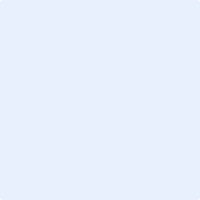 